PANDUAN: TINJAUANPROJEK ALAM SEKITARECO-SCHOOLSTinjauan Alam SekitarGuru/ Panduan Kelab Eco-SchoolsTentang Tinjauan Alam SekitarPengenalanTinjauan Alam Sekitar merupakan langkah kedua daripada tujuh langkah kaedah Eco-Schools. Tinjauan terdiri daripada 10 kad skor, satu untuk setiap 10 tema Eco-Schools. Terima kasih kepada kad skor, kumpulan bekerja atau mana-mana kumpulan pelajar dapat bekerja secara berdikari untuk membuat tinjauan persekitaran sekolah mereka. Berdasarkan keputusan, kumpulan (bekerja) dapat mengenal pasti isu yang ditangani dengan cukup baik dan apa yang boleh diperbaiki. Akhirnya, para pelajar membentangkan hasil dan penemuan mereka dalam perjumpaan biasa bagi kumpulan Eco-Schools dan/ atau untuk pengurusan.Kandungan Untuk PembelajaranPelajar akan dapat mengetahui maksud kelestarian dalam persekitaran mereka sendiri. Ini dilakukan dengan tema seperti sisa, pembuangan sampah, tenaga, hijau dll.Tambahan pula, mereka dapat belajar mengembangkan penemuan tersebut menjadi aktiviti untuk membuatkan persekitaran di dalam dan di sekitar sekolah lebih lestari bagi komuniti sekolah.Mereka juga dapat belajar membentangkan hasil dan pendapat mereka. Penemuan ini akan dikembangkan menjadi aktiviti dan nasihat, maka pelajar melatih diri untuk membuat dan membentangkan rancangan tindakan.Pendidikan sekolah menengah: semua peringkat pendidikan menengah Persediaan: 15-30 minit Masa: 1 hingga 2,5 jam (bergantung kepada jumlah kad skor setiap pelajar / kumpulan) Kandungan pembelajaranTinjauan Alam Sekitar selaras dengan objektif utama berikut:Pelajar belajar untuk memperoleh pengetahuan dan meningkatkan pemahaman mengenai konsep utama dalam bidang alam semulajadi hidup dan bukan hidup, serta belajar untuk menghubungkan konsep utama ini dengan situasi dalam kehidupan seharian.Pelajar ketahui bahawa manusia, haiwan dan tumbuh-tumbuhan berinteraksi antara satu sama lain dan persekitarannya (alam sekitar), serta aplikasi teknologi dan saintifik itu, kualiti tahan lama daripadanya boleh mempengaruhi kedua-duanya secara positif dan negatif.Pelajar belajar sebahagiannya dengan kerja praktikal untuk memperoleh pengetahuan dan pemahaman mengenai proses dalam alam semulajadi hidup dan bukan hidup serta hubungan mereka antara satu sama lain.Pelajar belajar tentang penjagaan dan belajar menjaga diri, orang lain dan persekitaran, dan bagaimana mereka dapat mempengaruhi keselamatan diri dan keselamatan orang lain secara positif dalam situasi kehidupan yang berbeza (rumah, sekolah, tempat kerja, hiburan, lalu lintas).Pelajar belajar melalui pengalaman dan menyedari dalam persekitaran mereka sendiri, kesan pilihan yang dibuat dalam bidang pekerjaan dan pengurusan, hidupan dan rekreasi, penerimaan dan penganggaran, lalu lintas dan persekitaran.Objektif utama seterusnya juga berkait rapat bagi kewarganegaraan yang bergiat aktif dan turut serta.Pelajar belajar untuk mengemukakan soalan-soalan yang penting mengenai masalah sosial dan fenomena, serta mempertahankan pendirian yang tetap, dan dengan itu, memberi reaksi yang hormat pada kritikan yang diberi.Pelajar belajar untuk melakukan penyiasatan ringkas mengenai isu-isu semasa dan membentangkan penemuan tersebut.Manual Kelab Eco-ShoolsMula Sekarang!Sila baca kad dan fikirkan terlebih dahulu apa yang boleh dilakukan dengan bantuan nasihat daripada pelajar-pelajar. Sekiranya perlu, buatlah perancangan terlebih dahulu dengan pihak pengurusan atau pihak yang terlibat untuk membincangkan cadangan terbaik yang boleh dibuat. Oleh itu, anda boleh melaraskan jangkaan para pelajar. Sekiranya ada sesuatu yang boleh dilakukan dengan cadangan ini, maka ianya sangat membantu untuk merangsang para pelajar.Kad skor mestilah termasuk dalam arahan untuk para pelajar dan tugasan boleh dilakukan secara sendirian atau secara berkumpulan. Pelajar perlulah menerokai sekolah bagi memeriksa kelestarian.Para Pelajar membentangkan penemuan mereka kepada kumpulan kerja dan/atau dengan kehadiran Pengarah.Kumpulan Kerja melengkapkan skor akhir bagi setiap kad skor di dalam Langkah Kedua buku kerja.TOPIK : KOMUNIKASI / COMMUNICATIONBahagian 1. Kad skorPart 1. ScorecardBahagian 2. Komunikasi dalam kemampananPart 2. Communication on sustainabilityBahagian 3. KesimpulanPart 3. ConclusionsLihat pada keputusan di kad skor. Dan jawab soalan-soalan di bawah. Bincangkan secara berkumpulan (kumpulan eko, kelas, dll) tentang keputusan kesemua sepuluh tema dan pergi ke langkah dua di dalam buku kerja Eco-Schools.Look at the results of the scorecard. And answer the questions below. Together as group (ecoteam, class etc) talk about the results of all the ten themes and go to step two in the workbook of Eco-Schools.TOPIK : TENAGA / ENERGY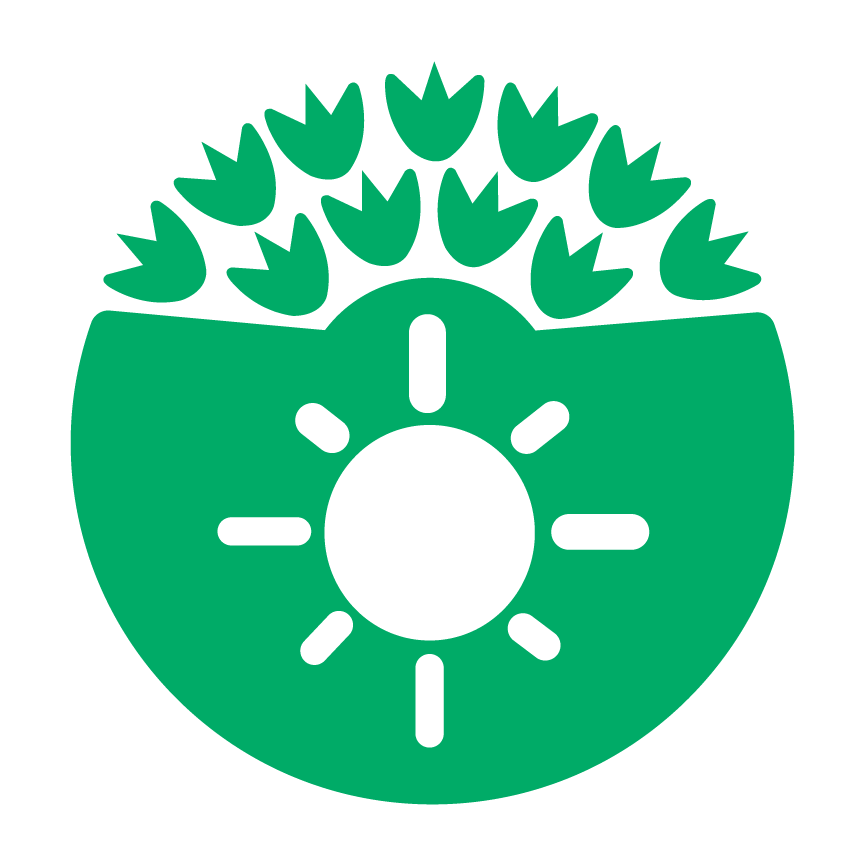 Bahagian 1. Kad skorPart 1. ScorecardBahagian 2. TenagaPart 2. EnergyBahagian 3. KesimpulanPart 3. ConclusionsLihat pada keputusan di kad skor. Dan jawab soalan-soalan di bawah. Bincangkan secara berkumpulan (kumpulan eko, kelas, dll) tentang keputusan kesemua sepuluh tema dan pergi ke langkah dua di dalam buku kerja Eco-Schools.Look at the results of the scorecard. And answer the questions below. Together as group (ecoteam, class etc) talk about the results of all the ten themes and go to step two in the workbook of Eco-Schools.TOPIK : MAKANAN / FOOD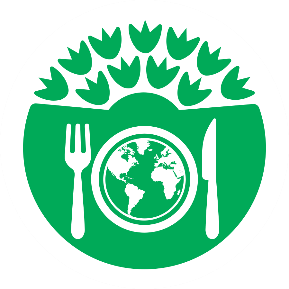 Bahagian 1. Kad skorPart 1. ScorecardBahagian 2. MakananPart 2. FoodBahagian 3. KesimpulanPart 3. ConclusionsLihat pada keputusan di kad skor. Dan jawab soalan-soalan di bawah. Bincangkan secara berkumpulan (kumpulan eko, kelas, dll) tentang keputusan kesemua sepuluh tema dan pergi ke langkah dua di dalam buku kerja Eco-Schools.Look at the results of the scorecard. And answer the questions below. Together as group (ecoteam, class etc) talk about the results of all the ten themes and go to step two in the workbook of Eco-Schools.TOPIK: KEHIJAUAN / GREENERY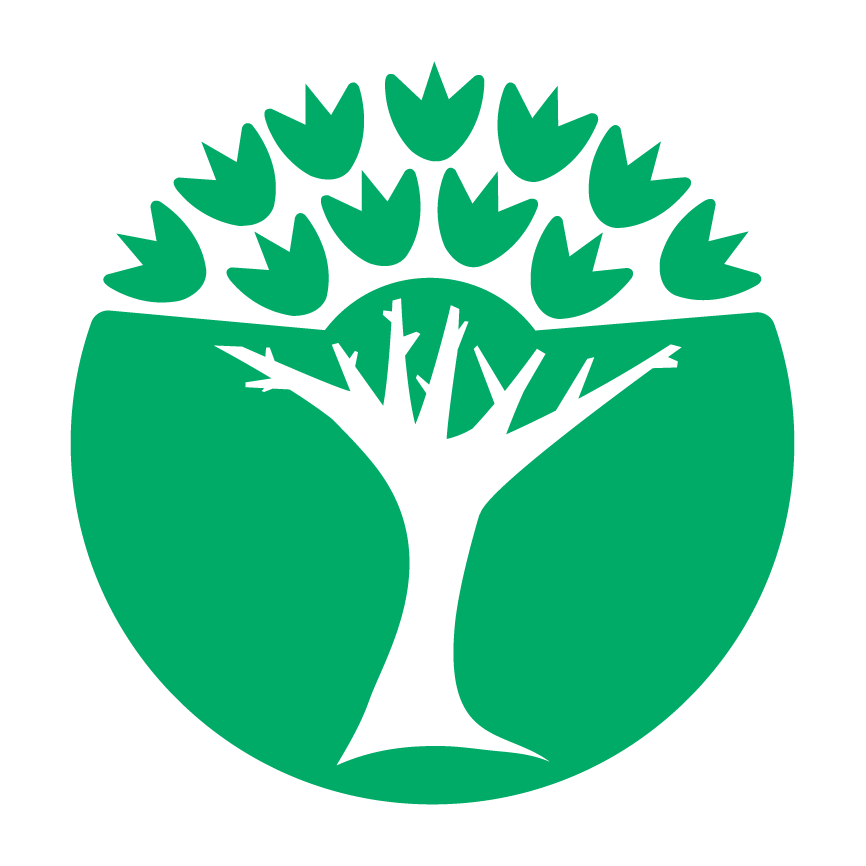 Bahagian 1. Kad skorPart 1. ScorecardBahagian 2. KehijauanPart 2. GreeneryBahagian 3. KesimpulanPart 3. ConclusionsLihat pada keputusan kad skor. Dan jawab soalan-soalan di bawah. Dalam bentuk kumpulan (ecoteam, kelas, dll.), bincangkan keputusan bagi kesemua sepuluh tema tersebut dan pergi ke langkah kedua dalam buku kerja Eco-Schools.Look at the results of the scorecard. And answer the questions below. Together as group (ecoteam, class, etc.) talk about the results of all the ten themes and go to step two in the workbook of Eco-Schools.TOPIK: MOBILITI / MOBILITY 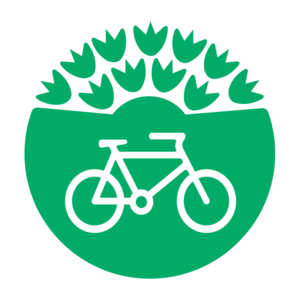 Bahagian 1. Kad skorPart 1. ScorecardBahagian 2. MobilitiPart 2. MobilityBahagian 3. KesimpulanPart 3. ConclusionsLihat pada keputusan kad skor. Dan jawab soalan-soalan di bawah. Dalam bentuk kumpulan (ecoteam, kelas, dll.), bincangkan keputusan dari kesemua sepuluh tema tersebut dan pergi ke langkah kedua dalam buku kerja Eco-Schools.Look at the results of the scorecard. And answer the questions below. Together as group (ecoteam, class, etc.) talk about the results of all the ten themes and go to step two in the workbook of Eco-Schools.TOPIK:  BANGUNAN SEKOLAH DAN PERSEKITARAN / SCHOOL BUILDINGS AND SURROUNDINGS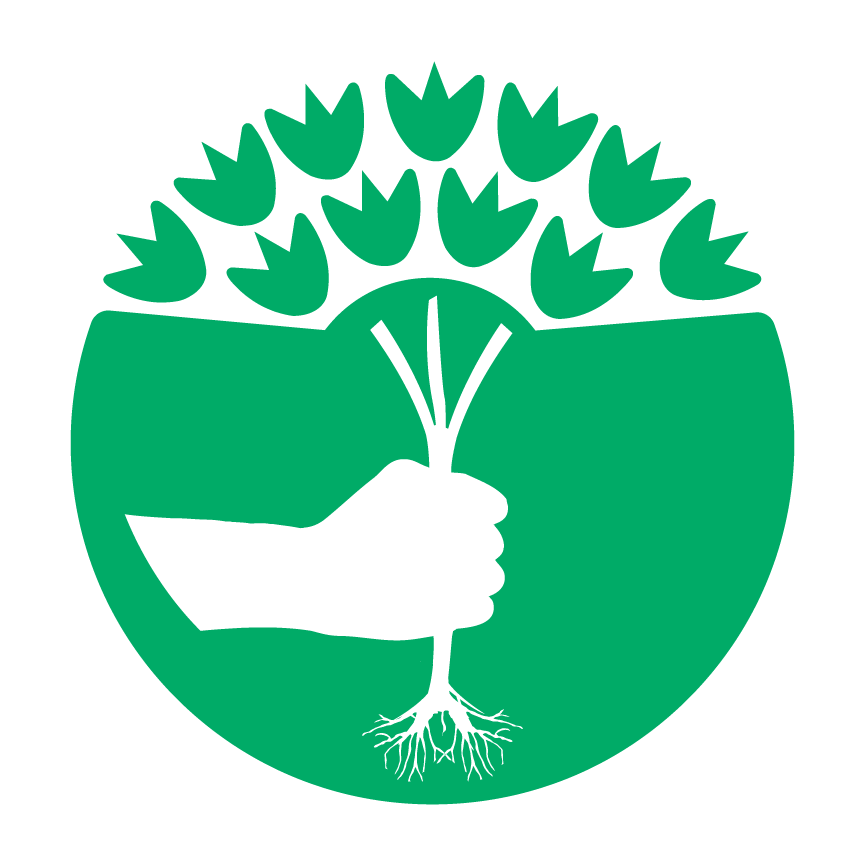 Bahagian 1. Kad skorPart 1. ScorecardBahagian 2. Bangunan sekolah dan persekitaranPart 2. School buildings and surroundingsBahagian 3. KesimpulanPart 3. ConclusionsLihat keputusan kad skor, Dan jawab soalan dibawah. Dalam kumpulan (pasukan eko, kelas dll) bincangkan hasil kesemua sepuluh tema dan masuk langkah kedua dalam buku kerja Eco-Schools.Look at the results of the scorecard. And answer the questions below. Together as group (ecoteam, clas etc) talk about the results of all the ten themes and go to step two in the workbook of Eco-Schools.TOPIK:  SISA BUANGAN & SAMPAH / WASTE & LITTER 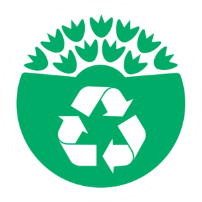 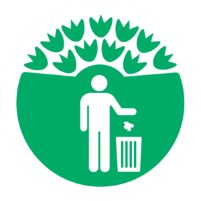 Bahagian 1. Kad skorPart 1. ScorecardBahagian 2. Sisa buangan dan sampahPart 2. Waste and litterBahagian 3. KesimpulanPart 3. ConclusionsLihat keputusan kad skor, Dan jawab soalan dibawah. Dalam kumpulan (pasukan eko, kelas dll) bincangkan hasil kesemua sepuluh tema dan masuk langkah kedua dalam buku kerja Eco-Schools.Look at the results of the scorecard. And answer the questions below. Together as group (ecoteam, clas etc) talk about the results of all the ten themes and go to step two in the workbook of Eco-Schools.TOPIK:  AIR / WATER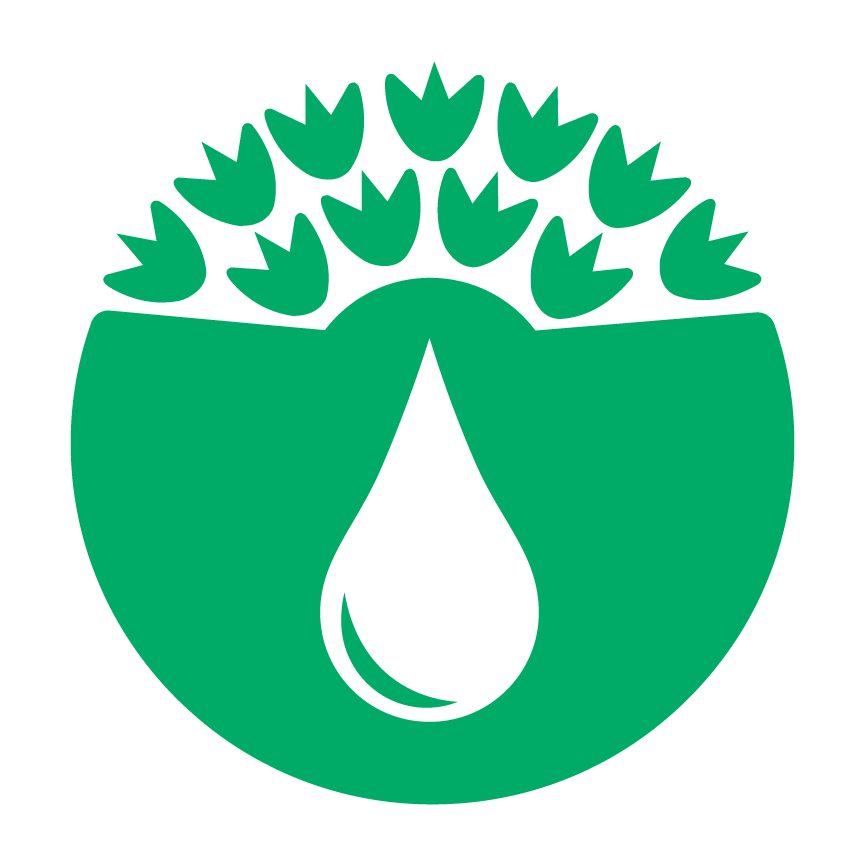 Bahagian 1. Kad skorPart 1. ScorecardBahagian 2. AirPart 2. WaterBahagian 3. KesimpulanPart 3. ConclusionsLihat keputusan kad skor, Dan jawab soalan dibawah. Dalam kumpulan (pasukan eko, kelas dll) bincangkan hasil kesemua sepuluh tema dan masuk langkah kedua dalam buku kerja Eco-Schools.Look at the results of the scorecard. And answer the questions below. Together as group (ecoteam, clas etc) talk about the results of all the ten themes and go to step two in the workbook of Eco-Schools.TOPIK: BIODIVERSITI / BIODIVERSITY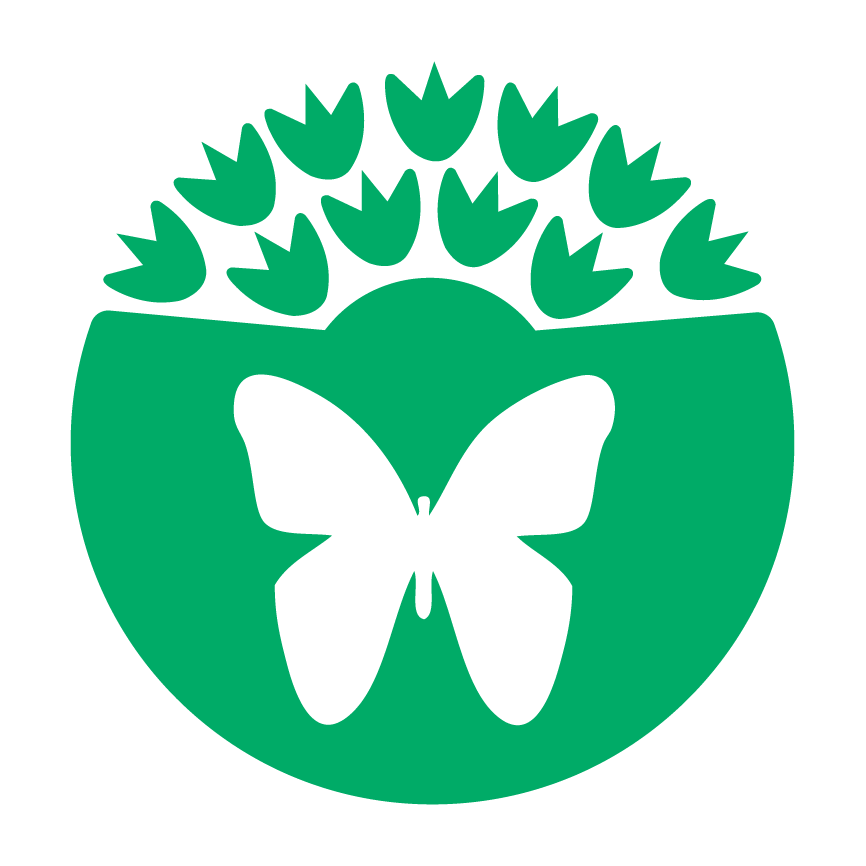 Bahagian 1. Kad skorPart 1. ScorecardBahagian 2. BiodiversitiPart 2. BiodiversityBahagian 3. KesimpulanPart 3. ConclusionsLihat keputusan kad skor, Dan jawab soalan dibawah. Dalam kumpulan (pasukan eko, kelas dll) bincangkan hasil kesemua sepuluh tema dan masuk langkah kedua dalam buku kerja Eco-Schools.Look at the results of the scorecard. And answer the questions below. Together as group (ecoteam, clas etc) talk about the results of all the ten themes and go to step two in the workbook of Eco-Schools.TOPIK: PERUBAHAN IKLIM / CLIMATE CHANGEBahagian 1. Kad skorPart 1. ScorecardBahagian 2. Perubahan iklimPart 2. Climate changeBahagian 3. KesimpulanPart 3. ConclusionsLihat keputusan kad skor, Dan jawab soalan dibawah. Dalam kumpulan (pasukan eko, kelas dll) bincangkan hasil kesemua sepuluh tema dan masuk langkah kedua dalam buku kerja Eco-Schools.Look at the results of the scorecard. And answer the questions below. Together as group (ecoteam, clas etc) talk about the results of all the ten themes and go to step two in the workbook of Eco-Schools.TOPIK: KEWARGANEGARAAN GLOBAL / GLOBAL CITIZENSHIP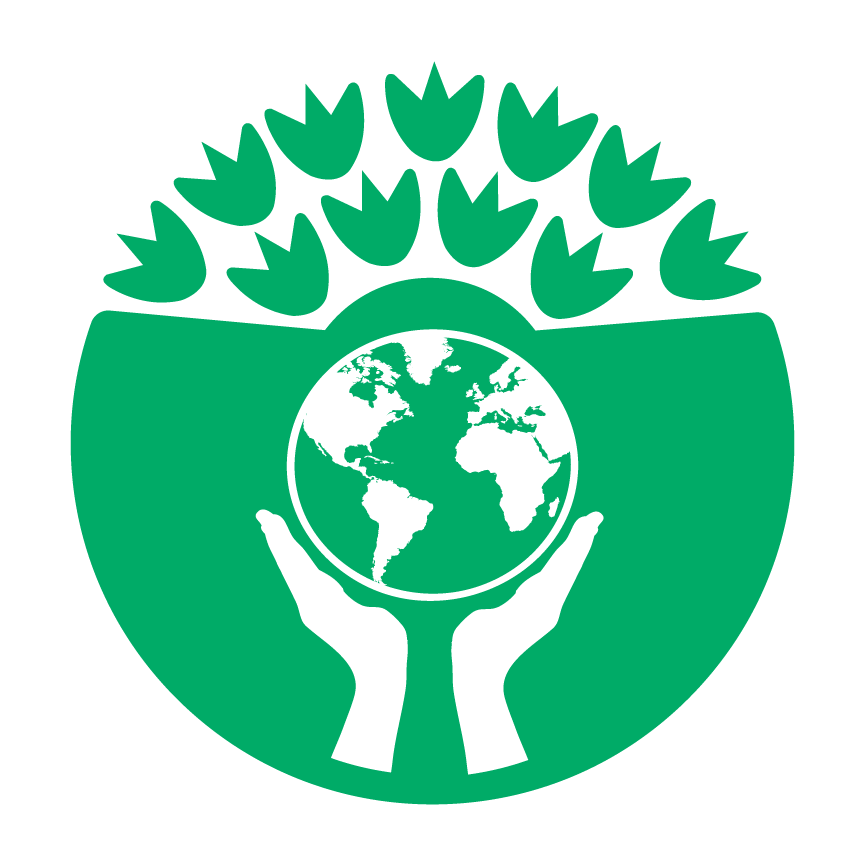 Bahagian 1. Kad skorPart 1. ScorecardBahagian 2. Kewarganegaraan globalPart 2. Global citizenshipBahagian 3. KesimpulanPart 3. ConclusionsLihat keputusan kad skor, Dan jawab soalan dibawah. Dalam kumpulan (pasukan eko, kelas dll) bincangkan hasil kesemua sepuluh tema dan masuk langkah kedua dalam buku kerja Eco-Schools.Look at the results of the scorecard. And answer the questions below. Together as group (ecoteam, clas etc) talk about the results of all the ten themes and go to step two in the workbook of Eco-Schools.TOPIK: KESIHATAN & KESEJAHTERAAN / HEALTH & WELFARE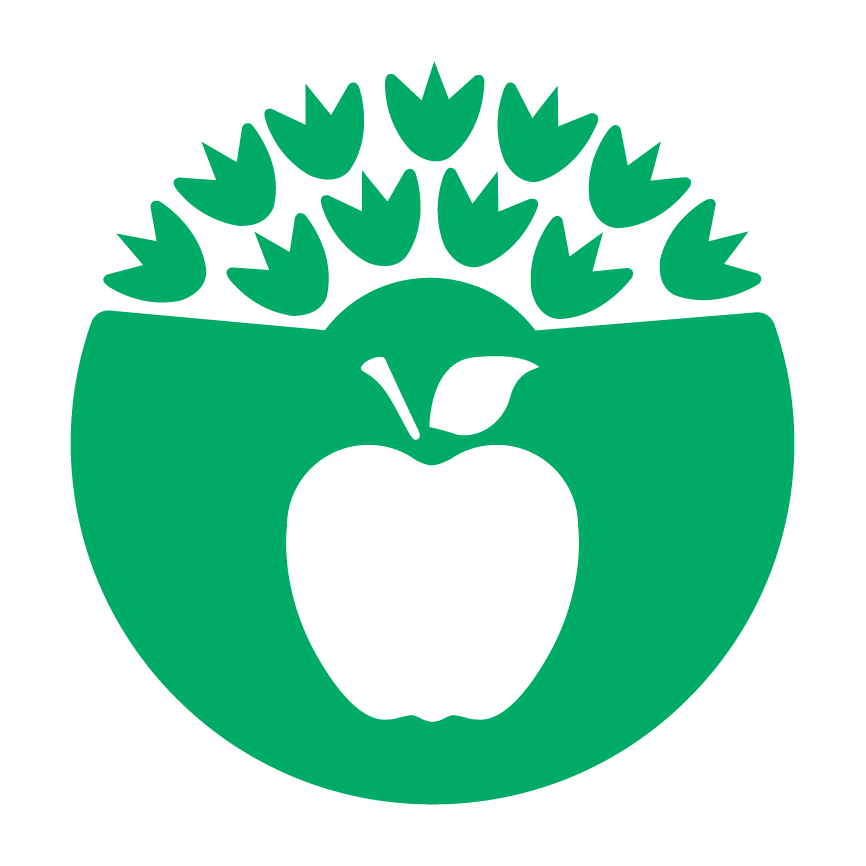 Bahagian 1. Kad skorPart 1. ScorecardBahagian 2. Kesihatan & KesejahteraanPart 2. Health & WelfareBahagian 3. KesimpulanPart 3. ConclusionsLihat keputusan kad skor, Dan jawab soalan dibawah. Dalam kumpulan (pasukan eko, kelas dll) bincangkan hasil kesemua sepuluh tema dan masuk langkah kedua dalam buku kerja Eco-Schools.Look at the results of the scorecard. And answer the questions below. Together as group (ecoteam, clas etc) talk about the results of all the ten themes and go to step two in the workbook of Eco-Schools.TOPIK: MARIN & PANTAI / MARINE & BEACH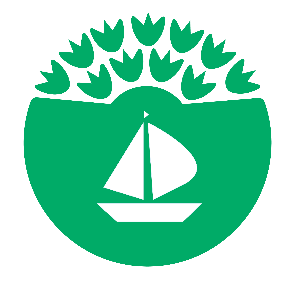 Bahagian 1. Kad skorPart 1. ScorecardBahagian 2. Marin & PantaiPart 2. Marine & BeachBahagian 3. KesimpulanPart 3. ConclusionsLihat keputusan kad skor, Dan jawab soalan dibawah. Dalam kumpulan (pasukan eko, kelas dll) bincangkan hasil kesemua sepuluh tema dan masuk langkah kedua dalam buku kerja Eco-Schools.Look at the results of the scorecard. And answer the questions below. Together as group (ecoteam, clas etc) talk about the results of all the ten themes and go to step two in the workbook of Eco-Schools.Arahan / InstructionLihat bagaimana prestasi sekolah anda bagi tema – komunikasi. Ada sesuatu yang kurang jelas? Sila bertanya kepada guru atau petugas. Bincang antara satu sama lain sama ada anda berasa skor sekolah anda adalah sangat bagus, baik atau tidak baik.Sekiranya terdapat isu bagi tema ini yang tidak tertera di kad skor, tetapi anda fikir bahawa ianya penting untuk pencapaian sekolah, sila tambah di senarai.Look how your school is doing on the theme – communication. Is something not clear? Ask the teacher or the concierge.Discuss with each other if you think the scores of the school are excellent, just fine or not good.If there are issues on this theme that are not on the scorecard, but you think they are important for the achievement of the school, please add them to the list. Petunjuk/Legend1 – Tidak memuaskan2 – Kurang memuaskan3 – Memuaskan4 – Baik5 – Sangat baik1 – Unacceptable2 – Poor3 – Satisfactory 4 – Good5 – ExcellentNoKenyataan / StatementSKORSKORSKORSKORSKOR123451Di sekolah kami, dapat dilihat bahawa kami mengambil bahagian dalam program Eco-Schools.At our school, it is visible that we take part in the Eco-Schools program. 2Semua pelajar menyedari bahawa sekolah kami sedang mengambil bahagian dalam program Eco-Schools.All students are aware that our school is participating in the Eco-Schools program.3Pelawat dimaklumkan bahawa kami terlibat dalam program Eco-Schools.Visitors are confronted that we participate in the Eco-Schools program. 4Para pelajar aktif dalam mencipta dan mengatur perlakuan yang merangsang dan wajar di sekolah.Students are active in creating and organizing stimulating and sensible actions at school.5Logo Eco-Schools berada di laman web dan media social sekolah kami.The logo of Eco-Schools is at the website and social media of our school. 6Di laman web sekolah kami, anda boleh temui gambar dan/atau video aktiviti Eco-Schools kami.At the website of our schools, you can find pictures and/or videos of our Eco-Schools activities. 7Sekolah kami berkongsi idea dan pengalaman bersama sekolah (Eko-) lain.Our school is sharing ideas and experiences with other (Eco-) schools.8Sekolah kami mempunyai hubungan atau kenalan bersama sekolah (Eko-) lain di luar negara, sebagai contoh Amerika Syarikat, Great Britain of China.Our school has relations or contact with other (Eco-) schools abroad, for instance the USA, Great Britain of China.9Di sekolah kami mempunyai projek dan/atau minggu projek bagi isu kemampanan atau tema kemampanan.At school we have projects and/or project weeks on the issue of sustainability or on of the sustainability themes.10Di sekolah kami mempunyai sudut pembentangan, panel atau pameran di mana kami menyebarkan berita tentang usaha kami dalam kemampanan dan Eco-Schools (nama ahli kumpulan, halaman Facebook, pemantauan tenaga, tips dll.)At school we do have our own presentation corner, panel or showcase where we spread the news about our efforts on sustainability and Eco-Schools (names of members of the team, photos, Facebook page, energy monitor, tips etc.)11Dalam polisi sekolah terdapat matlamat-matlamat yang ditetapkan bagi kemampanan.In the school policy there are goals set on sustainability.12Sebagai sebuah sekolah, kami menyusun perlakuan di kejiranan dan bersama jiran kami yang tinggal di sana atau syarikat di sekeliling sekolah kami, (sebagai contoh tindakan membuang sampah, pembentangan, [amal] makan malam).As a school we do organize actions in the neighbourhood and together with our neighbours that live there or companies around our school, (for instance litter action, presentations, [charity] diners).13Sekolah kami berhubung dengan (tempatan) media tentang aktiviti-aktiviti di sekolah kami.Our school is in contact with (local) media about the activities at school.14Sekolah kami menggunakan media sosial untuk berkongsi projek kemampanan yang kami punyai.Our school is using social media to share the projects on sustainability we have.15Sekolah kami mempunyai Eco-Code.Our school has an Eco-Code.Jumlah skorTotal scoreBagaimanakah komunikasi sekolah anda tentang Eco-Schools? Sila berikan sekurang-kurangnya 2 contoh.How is your school’s communication about Eco-Schools? Give at least two examples.Di bahagian manakah yang sekolah anda sedang lakukan dengan baik?At which parts the school is doing well?Di bahagian manakah yang boleh sekolah anda tambah baik?At which parts the school can do better?Apakah yang boleh dilakukan oleh kumpulan eko untuk mengurangkan masalah bagi tema ini?What can the Ecoteam do to reduce the problem for this theme?Arahan / InstructionLihat bagaimana prestasi sekolah anda bagi tema – tenaga. Ada sesuatu yang kurang jelas? Sila bertanya kepada guru atau petugas. Bincang antara satu sama lain sama ada anda berasa skor sekolah anda adalah sangat bagus, baik atau tidak baik.Sekiranya terdapat isu bagi tema ini yang tidak tertera di kad skor, tetapi anda fikir bahawa ianya penting untuk pencapaian sekolah, sila tambah di senarai.Look how your school is doing on the theme – energy. Is something not clear? Ask the teacher or the concierge.Discuss with each other if you think the scores of the school are excellent, just fine or not good.If there are issues on this theme that are not on the scorecard, but you think they are important for the achievement of the school, please add them to the list. Petunjuk/Legend1 – Tidak memuaskan2 – Kurang memuaskan3 – Memuaskan4 – Baik5 – Sangat baik1 – Unacceptable2 – Poor3 – Satisfactory 4 – Good5 – ExcellentNoKenyataan / StatementSKORSKORSKORSKORSKOR123451Apabila kami meninggalkan bilik darjah, lampu-lampu ditutup.When we leave the classroom, the lights are switched off.2Di dalam semua bilik darjah lampu penjimatan tenaga digunakan, sebagai contoh CFLs atau LED.In all the classrooms energy saving lights are used, for instance CFLs or LED.3Semua tingkap mempunyai kaca berkembar.All windows have double glazing.4Komputer-komputer ditutup semasa tidak digunakan.Computers are switched off when we are not using them.5Papan putih interaktif ditutup semasa tidak digunakan.The interactive whiteboard is switched off when we don’t use it.6Pada penghujung hari semua komputer ditutup serta merta, sebagai contoh dengan menggunakan jalur kuasa yang mempunyai butang hidup/mati berwarna merah.At the end of the day all the computers are switched off completely (not stand-by), for instance with a power strip with a red on/off button.7Pintu luar dan pintu dalam ditutup secara automatik.Exterior doors and interior doors close automatically.8Sekolah kami mempunyai perkakasan cekap tenaga seperti peti sejuk, penyaman udara dan komputer.Our school has energy efficient appliances like refrigerators, air-conditioning and computers.9Kerajang radiator dan jalur cuaca sudah dipasang di sekolah kami.Our school has radiator foil and weather stripping installed.10Di semua kawasan radiator mempunyai termostat tersendiri.In all areas the radiators have their own thermostat.11Selepas waktu sekolah, pada hujung minggu dan semasa cuti pemanasan di tahap rendah.After school hours, in the weekends and during holidays the heating is at a low level.12Sekolah kami (atau kami sebagai kumpulan eko) memantau data elektrik dan gas secara kerap, sekurang-kurangnya setiap 3 bulan.Our schools (or we as ecoteam) is monitoring the data of electricity and gas frequently, at least every quarter13Sekolah kami menggunakan tenaga hijau.Our school is using green power.14Sekolah kami menghasilkan tenaga sendiri, sebagai contoh dengan menggunakan panel suria.Our school is producing energy itself, for instance by the use of solar panels.Jumlah skorTotal scoreAdakah tenaga merupakan suatu masalah di sekolah anda? Dan kenapa?Is energy a problem at your school? And why?Di bahagian manakah yang sekolah anda sedang lakukan dengan baik?At which parts is the school doing well?Di bahagian manakah yang boleh sekolah anda tambah baik?At which parts can the school do better?Apakah yang boleh dilakukan oleh kumpulan eko untuk mengurangkan masalah bagi tema ini?What can the Ecoteam do to reduce the problem for this theme?Arahan / InstructionLihat bagaimana prestasi sekolah anda bagi tema – makanan. Ada sesuatu yang kurang jelas? Sila bertanya kepada guru atau petugas. Bincang antara satu sama lain sama ada anda berasa skor sekolah anda adalah sangat bagus, baik atau tidak baik.Sekiranya terdapat isu bagi tema ini yang tidak tertera di kad skor, tetapi anda fikir bahawa ianya penting untuk pencapaian sekolah, sila tambah di senarai.Look how your school is doing on the theme – food. Is something not clear? Ask the teacher or the concierge.Discuss with each other if you think the scores of the school are excellent, just fine or not good.If there are issues on this theme that are not on the scorecard, but you think they are important for the achievement of the school, please add them to the list.Petunjuk/Legend1 – Tidak memuaskan2 – Kurang memuaskan3 – Memuaskan4 – Baik5 – Sangat baik1 – Unacceptable2 – Poor3 – Satisfactory 4 – Good5 – ExcellentNoKenyataan / StatementSKORSKORSKORSKORSKOR123451Kopi atau teh di bilik staf ialah perdagangan yang adil dan/atau organik.The coffee or tea in the staff room is fair trade and/or organic. 2Makanan dan minuman di kantin ialah perdagangan yang adil dan/atau organik.The food and drinks in the canteen are fair trade and/or organic.3Di kantin makanan yang sihat dijual, seperti buah-buahan atau produk bijirin penuh.In the canteen healthy food is sold, such as fruit or whole grain products.4Di kantin makanan tidak sihat dijual, seperti kerepek, soda dan kuih.In the canteen unhealthy food is sold, such as chips, soda or filled cakes.5Terdapat hari vegetarian di kantin sekali-sekala.There are occasional vegetarian days in the canteen. 6Tawaran di kantin adalah bermusim.The offer in the canteen is seasonal. 7Makanan yang ditawarkan berasaskan sumber tempatan sebanyak yang mungkin.The food offered is sourced locally as much as possible. 8Pelajar dan guru menggunakan kotak bekalan sebagai ganti beg plastik atau kerajang aluminium.Students and teachers use lunchboxes instead of plastic bags or aluminium foil. 9Pelajar dan guru tidak membuang makanan.Students and teachers do not throw food away.10Pelajar boleh mengisi botol dengan air paip secara mudah.Students can easily fill bottles with tap water.11Pelajar dan guru menyokong pemakanan yang sihat di kantin.Students and teachers are in favour of healthy eating in the canteen. 12Pekerja kantin/pelayan menyokong pemakanan yang sihat di kantin sekolah.The canteen employee/caterer is in favour of healthy eating in the school canteen.13Sekolah kami bersama-sama menentukan apa yang dijual di kafeteria dan mesin layan diri.Our school (co-)determines what is sold in the cafeteria and vending machines.14Pelajar boleh melibatkan diri dalam pemilihan produk yang dijual di kantin.Students can participate in the selection of products sold in the canteen.15Dalam pembelajaran, kami memberi tumpuan kepada makanan yang sihat dan makanan lestari.In lessons we pay attention to healthy and sustainable food.Jumlah skorTotal scoreAdakah makanan merupakan suatu masalah di sekolah anda? Dan kenapa?Is food a problem at your school? And why? Di bahagian manakah yang sekolah anda sedang lakukan dengan baik?At which parts is the school doing well? Di bahagian manakah yang boleh sekolah anda tambah baik?At which parts can the school do better? Apakah yang boleh dilakukan oleh kumpulan eko untuk mengurangkan masalah bagi tema ini?What can the Ecoteam do to reduce the problem for this theme? Arahan / InstructionLihat bagaimana prestasi sekolah anda bagi tema – kehijauan. Ada sesuatu yang kurang jelas? Sila bertanya kepada guru atau petugas. Bincang antara satu sama lain sama ada anda berasa skor sekolah anda adalah sangat bagus, baik atau tidak baik.Sekiranya terdapat isu bagi tema ini yang tidak tertera di kad skor, tetapi anda fikir bahawa ianya penting untuk pencapaian sekolah, sila tambah di senarai.Look how your school is doing on the theme – greenery. Is something not clear? Ask the teacher or the concierge.Discuss with each other if you think the scores of the school are excellent, just fine or not good.If there are issues on this theme that are not on the scorecard, but you think they are important for the achievement of the school, please add them to the list.Petunjuk/Legend1 – Tidak memuaskan2 – Kurang memuaskan3 – Memuaskan4 – Baik5 – Sangat baik1 – Unacceptable2 – Poor3 – Satisfactory 4 – Good5 – ExcellentNoKenyataan / StatementSKORSKORSKORSKORSKOR123451Di dalam sekolah kami, terdapat hijau-kehijauan, misalnya tumbuh-tumbuhan, taman dalaman atau akuarium.Inside our school we have greenery, e.g. plants, inner garden or an aquarium.2Kehijauan di dalam sekolah dijaga dengan baik dan membuatkan sekolah kami kelihatan lebih indah.The greenery inside the school is well maintained and make our school nicer.3Dalam matapelajaran yang berbeza di sekolah, kami menumpukan perhatian terhadap kehijauan/alam semulajadi.In different subjects at school, we pay attention to greenery/nature.4Di taman permainan, kami mempunyai tanam-tanaman, pokok-pokok, semak, padang atau kolam. At the playground we have plants, trees, bushes a field or a pond.5Kawasan hijau di sekitar sekolah adalah dalam penjagaan yang baik.The green areas around school are well maintained.6Bangku-bangku, pasu-pasu dll. sekitar sekolah adalah diperbuat daripada bahan semula jadi atau mudah didapati.Benches, pots etc. around school are made from natural or sustainable materials.7Para pelajar mengambil bahagian dalam pemeliharaan tanaman hijau di taman permainan.Students take part in the maintenance of the greenery at the playground.8Sekolah kami mempunyai kebun sayur (di taman atau di atas atap) atau bilik darjah hijau.Our school has a vegetable garden (at the playground or on the roof) or a green classroom.9Pelajar mengambil bahagian dalam pemeliharaan kebun sayur.Students take part in the maintenance of the vegetable garden.10Pelajar memakan apa yang mereka tanam dan tuai di kebun.Students eat what they grow and harvest in the garden.11Sekolah kami mempunyai sistem kompos sendiri.Our school has its own compost system.12Sekolah kami tidak menggunakan racun perosak kimia atau bahan kimia lain terhadap serangga atau rumpai.Our school does not use chemical pesticides or other chemical against insects or weeds.13Sekolah kami mempunyai bumbung hijau (di mana tumbuh-tumbuhan dibesarkan).Our school has a green roof (where plants grow).14Sekolah kami mempunyai hubungan dengan institusi tempatan untuk Pendidikan Alam Sekitar atau NGO Alam Sekitar tempatan.Our school has relations with the local institute for Environmental Education or local Environmental NGOs.15Sekolah kami menganjurkan lawatan ‘hijau’ seperti memasuki hutan, taman, taman simpanan alam semulajadi dan taman negara.Our school is organising ‘green’ excursions, like going in the woods, park, nature reserve, and national park.Jumlah skorTotal scoreAdakah kehijauan menjadi masalah di sekolah anda? Mengapa?Is greenery a problem at your school? And why?Pada bahagian manakah sekolah berfungsi dengan baik? At which parts is the school doing well?Di bahagian manakah sekolah boleh melakukan dengan lebih baik?At which parts can the school do better?Apakah yang boleh dilakukan oleh Ecoteam untuk mengurangkan masalah bagi tema ini?What can the Ecoteam do to reduce the problem for this theme?Arahan / InstructionLihat bagaimana prestasi sekolah anda bagi tema – mobiliti. Ada sesuatu yang kurang jelas? Sila bertanya kepada guru atau petugas. Bincang antara satu sama lain sama ada anda berasa skor sekolah anda adalah sangat bagus, baik atau tidak baik.Sekiranya terdapat isu bagi tema ini yang tidak tertera di kad skor, tetapi anda fikir bahawa ianya penting untuk pencapaian sekolah, sila tambah di senarai.Look how your school is doing on the theme – mobility. Is something not clear? Ask the teacher or the concierge.Discuss with each other if you think the scores of the school are excellent, just fine or not good.If there are issues on this theme that are not on the scorecard, but you think they are important for the achievement of the school, please add them to the list.Petunjuk/Legend1 – Tidak memuaskan2 – Kurang memuaskan3 – Memuaskan4 – Baik5 – Sangat baik1 – Unacceptable2 – Poor3 – Satisfactory 4 – Good5 – ExcellentNoKenyataan / StatementSKORSKORSKORSKORSKOR123451Lalu lintas di sekitar sekolah kami adalah selamat.The traffic around our school is safe.2Sekolah kami dilengkapi pengangkutan awam dengan baik.Our school is well served by public transport.3Di sekolah kami memaparkan waktu pengangkutan awam bertolak.In our school departure times of public transport are presented.4Kebanyakan pelajar tinggal berhampiran dengan sekolah. (<10km)Most students live close to the school. (<10km)5Ramai pelajar (>25%) berjalan atau menunggang motosikal ke sekolah. Many students (>25%) walk or bike to school.6Ramai pelajar (>25%) menaiki bas atau trem ke sekolah.Many students (>25%) are travelling by bus or tram to school.7Sebilangan pelajar (<25%) menaiki skuter/basikal berenjin ke sekolah.Few students (<25%) are on the scooter/mopeds to school.8Sangat sedikit pelajar (<10%) menaiki kereta ke sekolah.Very few students (<10%) travel by car to school.9Kebanyakan guru tiba di sekolah dengan berjalan kaki, menaiki basikal atau pengangkutan awam di sekolah.Most teachers arrive on foot, by bicycle or by public transport at school.10Sekolah kami mempunyai tempat letak kenderaan untuk basikal.Our school has a parking for bicycles.11Sekolah kami mempunyai tempat letak kenderaan untuk skuter/basikal berenjin.Our school has a parking for scooters/mopeds.12Kawasan tempat letak kenderaan adalah cukup besar untuk kesemua basikal dan skuter/basikal berenjin.The parking area is big enough for all the bicycles and scooters/mopeds.13Kawasan tempat letak kenderaan untuk basikal, skuter dan basikal berenjin adalah bertutup.The parking area for bicycles, scooters and mopeds is covered.14Sekolah kami mempunyai tempat pengecasan untuk skuter elektronik, motosikal elektronik dan kereta elektronik.Our school has a charging point for electronic scooters, bikes or cars.15Untuk setiap rombongan, sekolah mengambil kira pilihan kaedah pengangkutan atau jarak.For excursions the school keeps into account the choice of means of transport or distance.Jumlah skorTotal scoreAdakah mobiliti menjadi masalah di sekolah anda? Mengapa?Is mobility a problem at your school? And why?Pada bahagian manakah sekolah berfungsi dengan baik? At which parts is the school doing well?Di bahagian manakah sekolah boleh melakukan dengan lebih baik?At which parts can the school do better?Apakah yang boleh dilakukan oleh Ecoteam untuk mengurangkan masalah bagi tema ini?What can the Ecoteam do to reduce the problem for this theme?Arahan / InstructionLihat bagaimana prestasi sekolah anda bagi tema – bangunan sekolah dan persekitaran. Ada sesuatu yang kurang jelas? Sila bertanya kepada guru atau petugas. Bincang antara satu sama lain sama ada anda berasa skor sekolah anda adalah sangat bagus, baik atau tidak baik.Sekiranya terdapat isu bagi tema ini yang tidak tertera di kad skor, tetapi anda fikir bahawa ianya penting untuk pencapaian sekolah, sila tambah di senarai.Look how your school is doing on the theme – school buildings and surroundings. Is something not clear? Ask the teacher or the concierge.Discuss with each other if you think the scores of the school are excellent, just fine or not good.If there are issues on this theme that are not on the scorecard, but you think they are important for the achievement of the school, please add them to the list.Petunjuk/Legend1 – Tidak memuaskan2 – Kurang memuaskan3 – Memuaskan4 – Baik5 – Sangat baik1 – Unacceptable2 – Poor3 – Satisfactory 4 – Good5 – ExcellentNoKenyataan / StatementSKORSKORSKORSKORSKOR123451Bangunan sekolah kami bersepadu dengan jalan dan kawasan kejiranan.Our school building is well integrated with the street and neighbourhood.2Bangunan sekolah kami dijaga dengan baik.Our school is well maintained.3Bangunan sekolah kami diperbuat daripada bahan mesra alam.Our school building is created with environmental friendly materials.4Sekolah dan taman permainan kami bersih dan tiada sampah sarap.Our schools and playground are clean and without litter.5Pintu luar ditutup secara automatik, contohnya dengan penutup pintu mekanikal.Outside doors close automatically, for instance by a mechanical door closer.6Pintu dalam ditutup secara automatik, contohnya dengan penutup pintu mekanikal atau pintu gelangsar.Inside doors close automatically, for instance by a mechanical door closer or sliding doors.7Terdapat pencahayaan yang cukup terang dalam kelas.In the classrooms there is enough day-light.8Suhu diurus dengan baik. Tidak terlalu sejut atau terlalu panas.The temperatures is well managed. It is not too cold or too warm.9Sebelum atau selepas pembelajaran, bangunan sekolah digunakan untuk aktiviti lain seperti kursus dan sukan.Before or after the lessons the school building is used for other activities like courses and sports.10Kadangkala kami ada pembelajaran di luar, misalnya di taman permainan atau di kawasan berdekatan sekolah (selain daripada lawatan).Sometimes we have lessons outdoor, for instance at the playground or in the nearby neighbourhood of the school (other than excursions).11Sekolah kami mempunyai bilik darjah di luar.Our school has an outside classroom.12Tidak ada vandalisma atau grafiti di sekolah atau kawasan sekolah kami.At school or around school there is no vandalism or graffiti.13Terdapat pokok, semak dan bunga di taman kami.At the playground we have trees, bushes and flower.14Kawasan kejiranan sekolah terdapat kawasan hijau, seperti taman, padang atau taman permainan kanak-kanak di mana kami boleh pergi.In the neighbourhood of the school we have a green area, like a park, field or children’s playground where we can go.15Sekolah kami tidak terletak berhampiran dengan jalan raya yang sibuk.Our school is not located nearby a busy road.Jumlah skorTotal scoreAdakah anda mempunyai masalah dengan bangunan sekolah dan persekitaranya? Dan mengapa?Do you have a problem with the school building and the surroundings? And why?Di bahagian manakah yang sekolah anda sedang lakukan dengan baik?At which part is the school doing well?Bahagian mana yang boleh sekolah perbaiki?At which parts can the school do better?Apakah yang boleh dilakukan oleh pasukan eko untuk mengurangkan masalah bagi tema ini?What can the Ecoteam do to reduce the problem for this theme?Arahan / InstructionLihat bagaimana prestasi sekolah anda bagi tema – sisa buangan dan sampah. Ada sesuatu yang kurang jelas? Sila bertanya kepada guru atau petugas. Bincang antara satu sama lain sama ada anda berasa skor sekolah anda adalah sangat bagus, baik atau tidak baik.Sekiranya terdapat isu bagi tema ini yang tidak tertera di kad skor, tetapi anda fikir bahawa ianya penting untuk pencapaian sekolah, sila tambah di senarai.Look how your school is doing on the theme – waste and litter. Is something not clear? Ask the teacher or the concierge.Discuss with each other if you think the scores of the school are excellent, just fine or not good.If there are issues on this theme that are not on the scorecard, but you think they are important for the achievement of the school, please add them to the list.Petunjuk/Legend1 – Tidak memuaskan2 – Kurang memuaskan3 – Memuaskan4 – Baik5 – Sangat baik1 – Unacceptable2 – Poor3 – Satisfactory 4 – Good5 – ExcellentNoKenyataan / StatementSKORSKORSKORSKORSKOR123451Di dalam dan kawasan sekolah terdapat tong sampah yang secukupnya untuk sisa buangan / sampah yang kami buang.In and around schol there are enough bins for the waste/litter we throw away.2Tidak ada sisa buangan, sampah atau rokok (puntung) yang boleh dijumpai di taman permainan dan sekitarnya.At the playground and around there is no waste, litter or cigarette (butts) to be found.3Murid membersihkan bangunan sekolah dan taman permainan dengan kerap.Students clean regularly the school building and the playground.4Terdapat tong khas untuk kertas di setiap bilik darjah dan kantin.In every classroom and canteen there are special bins for paper.5Terdapat tong khas untuk plastik di sekolah.At school there are special bins for plastics.6Terdapat tong khas untuk sisa organik (sisa sayur-sayuran, buah-buahan, makanan dan bunga) di sekolah.At schools there are special bins for organic waste (waste of vegetables, fruits, food and flowers).7Terdapat tong khas untuk bateri dan sisa berbahaya (bahan kimia) di sekolah.At school there are special bins for batteries and hazardous waste (chemical).8Pelajar dan guru membuang sampah ke dalam tong sampah yang betul.Students and teachers throw their waste in the correct bins.9Sekolah kami menggunakan kertas yang di kitar semula.Our school uses recycled paper.10Sekolah kami mencetak dokumen dan bahan pendidikan di kedua-dua belah kertas.Our school is printing documents and educational material on both sides.11Tetapan pencetak ditetapkan untuk penjimatan dakwat standard dan penjimatan kertas.The printer settings are standard ink-saving and paper-saving.12Tuala kertas dan bahan buang kertas lain diperbuat daripada bahan kitar semula.Paper towels and other paper disposables are made of recycled materials.13Guru menggunakan cawan biasa (beberapa kali sehari) menggantikan cawan kertas atau plastik.Teachers use regular cups (a couple of times a day) instead of paper or plastic disposable cups.14Sekolah mempunyai dasar pengurangan sampah.The school has a policy of waste reduction.15Bagi mengelakkan pembaziran sebanyak mungkin, bahan seperti gabus, kayu atau tayar digunakan semula untuk pelajaran seni atau kebun sayur di taman permainan.To prevent waste as much as possible materials are re-used like cork, wood or tires for art lessons or a vegetable garden at the playgrounds.Jumlah skorTotal scoreAdakah anda mempunyai masalah dengan sisa buangan dan sampah di sekolah? Dan mengapa?Are waste and litter a problem at your school? And why?Di bahagian manakah yang sekolah anda sedang lakukan dengan baik?At which part is the school doing well?Bahagian mana yang boleh sekolah perbaiki?At which parts can the school do better?Apakah yang boleh dilakukan oleh pasukan eko untuk mengurangkan masalah bagi tema ini?What can the Ecoteam do to reduce the problem for this theme?Arahan / InstructionLihat bagaimana prestasi sekolah anda bagi tema – air. Ada sesuatu yang kurang jelas? Sila bertanya kepada guru atau petugas. Bincang antara satu sama lain sama ada anda berasa skor sekolah anda adalah sangat bagus, baik atau tidak baik.Sekiranya terdapat isu bagi tema ini yang tidak tertera di kad skor, tetapi anda fikir bahawa ianya penting untuk pencapaian sekolah, sila tambah di senarai.Look how your school is doing on the theme – water. Is something not clear? Ask the teacher or the concierge.Discuss with each other if you think the scores of the school are excellent, just fine or not good.If there are issues on this theme that are not on the scorecard, but you think they are important for the achievement of the school, please add them to the list.Petunjuk/Legend1 – Tidak memuaskan2 – Kurang memuaskan3 – Memuaskan4 – Baik5 – Sangat baik1 – Unacceptable2 – Poor3 – Satisfactory 4 – Good5 – ExcellentNoKenyataan / StatementSKORSKORSKORSKORSKOR123451Semua tandas mempunyai butang mula / berhenti.All the toilets have a start/stop button2Semua paip air mempunyai sensor.All the water taps have a sensor.3(Perkolator) dipasang dalam semua paip air bagi kaedah penjimatan air.In all water taps water saving methods (percolators) are installed.4Tidak ada paip yang bocor atau pembuangan air.There are no leaking taps or flusing cisterns.5Paip ditutup semasa mencuci tangan, minum dll. Tiada pembaziran air seperti ini.Taps are closed during washing your hands, drinking etc. No water is spoiled this way.6Menggunakan perkakas penjimatan air di sekolah, contohnya mesin basuh pinggan mangkuk.The appliance at school that use water saving, for instance the dishwasher.7Pancuran mandian di gimnasium mempunyai kepala pancuran mandian penjimatan air.The showers at gymnastics have water saving shower heads.8Kami mengumpul air hujan dari bumbung, contohnya di dalam tong hujan atau langsung ke dalam tanah. Supaya tidak ada air hujan yang mengalir di sistem kumbahan.We collected rainwater from the roof, for instance in a rain barrel or directly in the ground. So, no water is flushing in the sewage system.9Air hujan yang kami kumpul dari bumbung digunakan untuk, contohnya taman sekolah atau pembilasan tandas.Rainwater we collect from the roof is used, for instance for the school garden or flushing the toilets.10Pelajar menggunakan air paip dan mengisi semula botol air mereka dengan air paip daripada membeli botol air mineral baru.Students drink tap water and re-fill water bottles with tap water instead of buying new bottles with mineral water.11Sekolah kami mempunyai meter air.At school we have water meter.12Data meter air dikumpulkan, sekurang-kurangnya empat kali setahun.The data of the water meter are collected, at least four times a year.13Kadangkala kami mempunyai lawatan yang berkaitan dengan air, seperti muzium air atau pihak jabatan air tempatan, stesen pam atau pemurnian sisa air.Sometimes we have an excursion related to water, like the water museum, or the local water authority, pumping station or water purification.14Pelajar membantu untuk mengumpul data.Students are helping to collect data.15Sekolah kami mempunyai dasar penjimatan air.Our school has a policy for water saving.Jumlah skorTotal scoreAdakah anda mempunyai masalah dengan air? Dan mengapa?Do you have a problem with water? And why?Di bahagian manakah yang sekolah anda sedang lakukan dengan baik?At which part is the school doing well?Bahagian mana yang boleh sekolah perbaiki?At which parts can the school do better?Apakah yang boleh dilakukan oleh pasukan eko untuk mengurangkan masalah bagi tema ini?What can the Ecoteam do to reduce the problem for this theme?Arahan / InstructionLihat bagaimana prestasi sekolah anda bagi tema – biodiversiti. Ada sesuatu yang kurang jelas? Sila bertanya kepada guru atau petugas. Bincang antara satu sama lain sama ada anda berasa skor sekolah anda adalah sangat bagus, baik atau tidak baik.Sekiranya terdapat isu bagi tema ini yang tidak tertera di kad skor, tetapi anda fikir bahawa ianya penting untuk pencapaian sekolah, sila tambah di senarai.Look how your school is doing on the theme – biodiversity. Is something not clear? Ask the teacher or the concierge.Discuss with each other if you think the scores of the school are excellent, just fine or not good.If there are issues on this theme that are not on the scorecard, but you think they are important for the achievement of the school, please add them to the list.Petunjuk/Legend1 – Tidak memuaskan2 – Kurang memuaskan3 – Memuaskan4 – Baik5 – Sangat baik1 – Unacceptable2 – Poor3 – Satisfactory 4 – Good5 – ExcellentNoKenyataan / StatementSKORSKORSKORSKORSKOR123451Para pelajar memahami dan dapat menghuraikan maksud biodiversiti.Students understand and can elaborate the definition of biodiversity.2Para pelajar dapat mengenal pasti spesis haiwan dan/atau tumbuhan terancam di kawasan sekolah.Students can identify species of endangered animals and/or plants in the school area.3Para pelajar dapat mengenal pasti tanaman dan/atau tumbuhan asli dan bukan asli.Students can identify real and fake plants and/or herbs.4Para pelajar dapat menyenaraikan jenis-jenis tumbuhan dan haiwan yang wujud di kawasan sekolah.Students can list down types of plants and animals that exist in the school area.5Para pelajar mendapat peluang untuk menjaga dan/atau memerhati tumbuhan dan/atau haiwan di kawasan sekolah setiap minggu.Students get the chance to take care and/or observe plants and/or animals in the school area every week.6Adakah sekolah anda menjalankan aktiviti penanaman sayuran?Does your school do vegetable planting activity?7Adakah sekolah anda menjalankan aktiviti penanaman yang menggalakkan apiari (tempat penternakan lebah)?Does your school do planting activity that encourages apiary (a place where bees are kept)?8Adakah sekolah anda menjalankan kawasan pemeliharaan haiwan liar di dalam dan/atau luar sekolah?Does your school have animal rearing area inside and/or outside the school?9Adakah sekolah anda memelihara haiwan peliharaan atau menaja haiwan terancam?Does your school keep pets or sponsor endangered animals?10Adakah sekolah anda melakukan aktiviti di luar kelas melibatkan pengembaraan habitat berlainan seperti sungai, pantai atau hutan?Does your school do activities outside the class that involves different habitat adventures like river, beach or forest?11Adakah sekolah anda pernah melakukan kaji selidik terhadap kawasan di sekolah yang menggalakkan biodiversiti?Have your school done research on an area in school that stimulates biodiversity?12Adakah sekolah anda terlibat dalam program atau kempen yang menggalakkan biodiversiti?Is your school involved in programs or campaigns that encourages biodiversity?13Adakah sekolah anda menggunakan racun perosak di kawasan sekolah?Does your school use pesticides in the school area?Jumlah skorTotal scoreAdakah anda mempunyai masalah dengan biodiversiti? Dan mengapa?Do you have a problem with biodiversity? And why?Di bahagian manakah yang sekolah anda sedang lakukan dengan baik?At which part is the school doing well?Bahagian mana yang boleh sekolah perbaiki?At which parts can the school do better?Apakah yang boleh dilakukan oleh pasukan eko untuk mengurangkan masalah bagi tema ini?What can the Ecoteam do to reduce the problem for this theme?Arahan / InstructionLihat bagaimana prestasi sekolah anda bagi tema – perubahan iklim. Ada sesuatu yang kurang jelas? Sila bertanya kepada guru atau petugas. Bincang antara satu sama lain sama ada anda berasa skor sekolah anda adalah sangat bagus, baik atau tidak baik.Sekiranya terdapat isu bagi tema ini yang tidak tertera di kad skor, tetapi anda fikir bahawa ianya penting untuk pencapaian sekolah, sila tambah di senarai.Look how your school is doing on the theme – climate change. Is something not clear? Ask the teacher or the concierge.Discuss with each other if you think the scores of the school are excellent, just fine or not good.If there are issues on this theme that are not on the scorecard, but you think they are important for the achievement of the school, please add them to the list.Petunjuk/Legend1 – Tidak memuaskan2 – Kurang memuaskan3 – Memuaskan4 – Baik5 – Sangat baik1 – Unacceptable2 – Poor3 – Satisfactory 4 – Good5 – ExcellentNoKenyataan / StatementSKORSKORSKORSKORSKOR123451Para pelajar memahami dan dapat menghuraikan istilah perubahan iklim (termasuk kesan rumah hijau, pemanasan global dan jejak karbon).Students understand and can elaborate the definition of climate change (including greenhouse effect, global warming and carbon footprint).2Para pelajar dapat mengenal pasti rutin/aktiviti harian yang mengundang kepada jejak karbon.Students can identify routines/daily activities that leads to carbon footprint.3Para pelajar dapat menyenaraikan cara-cara untuk mengurangkan kadar jejak karbon.Students can list down ways to reduce carbon footprint.4Para pelajar dapat membuat pengiraan jejak karbon persendirian.Students can do their own carbon footprint calculation.5Para pelajar percaya bahawa perubahan iklim akan menyebabkan perubahan negatif yang drastik terhadap persekitaran mereka dan di seluruh dunia.Students believe that climate change will cause drastic negative changes towards their environment and the whole world.6Adakah sekolah anda menjalankan aktiviti/kesedaran perubahan iklim (termasuk kesan rumah hijau, pemanasan global dan jejak karbon)?Does your school do climate change activities/awareness (including greenhouse effect, global warming and carbon footprint)?7Adakah sekolah anda memberi pendedahan tentang kesan perubahan iklim (termasuk kesan rumah hijau, pemanasan global dan jejak karbon) yang berlaku di sekolah/komuniti/persekitaran/negeri/negara/global?Does your school give exposure on the effects of climate change (including greenhouse effect, global warming and carbon footprint) that happens in the school/community/surroundings/state/country/global?8Adakah sekolah anda menjalankan aktiviti/usaha membasmi kesan perubahan iklim?Does your school do activities/efforts to eradicate climate change effects?9Adakah sekolah anda mempunyai replika kesan perubahan iklim (termasuk kesan rumah hijau, pemanasan global dan jejak karbon)?Does your school have a replica of climate change effect (including greenhouse effect, global warming and carbon footprint)?10Adakah sekolah anda mempunyai rumah hijau?Does your school have a greenhouse?Jumlah skorTotal scoreAdakah anda mempunyai masalah dengan perubahan iklim? Dan mengapa?Do you have a problem with climate change? And why?Di bahagian manakah yang sekolah anda sedang lakukan dengan baik?At which part is the school doing well?Bahagian mana yang boleh sekolah perbaiki?At which parts can the school do better?Apakah yang boleh dilakukan oleh pasukan eko untuk mengurangkan masalah bagi tema ini?What can the Ecoteam do to reduce the problem for this theme?Arahan / InstructionLihat bagaimana prestasi sekolah anda bagi tema – kewarganegaraan global. Ada sesuatu yang kurang jelas? Sila bertanya kepada guru atau petugas. Bincang antara satu sama lain sama ada anda berasa skor sekolah anda adalah sangat bagus, baik atau tidak baik.Sekiranya terdapat isu bagi tema ini yang tidak tertera di kad skor, tetapi anda fikir bahawa ianya penting untuk pencapaian sekolah, sila tambah di senarai.Look how your school is doing on the theme – global citizenship. Is something not clear? Ask the teacher or the concierge.Discuss with each other if you think the scores of the school are excellent, just fine or not good.If there are issues on this theme that are not on the scorecard, but you think they are important for the achievement of the school, please add them to the list.Petunjuk/Legend1 – Tidak memuaskan2 – Kurang memuaskan3 – Memuaskan4 – Baik5 – Sangat baik1 – Unacceptable2 – Poor3 – Satisfactory 4 – Good5 – ExcellentNoKenyataan / StatementSKORSKORSKORSKORSKOR123451Para pelajar memahami istilah kewarganegaraan global.Students understand the definition of global citizenship.2Para pelajar mempelajari bahasa lain selain dari Bahasa Melayu dan Bahasa Inggeris di sekolah.Students learn other languages asides from Malay and English in school.3Para pelajar mempelajari dan mengetahui tentang Matlamat Pembangunan Lestari (SDG).Students learn and know about the Sustainable Development Goals (SDG).4Para pelajar mempunyai kesedaran tentang pilihan harian mereka dan kaitannya dengan isu-isu global (cth: perubahan iklim, pencemaran, dll).Students have awareness about their daily choices and the relation of them to the global issues (ex: climate change, pollution, etc).5Adakah sekolah anda menerapkan pembelajaran kewarganegaraan global dalam sukatan pelajaran di kelas?Does your school apply the global citizenship learning into the syllabus in class? 6Adakah sekolah anda mempunyai hubungan komunikasi aktif dengan sekolah lain (tempatan/global)?Does your school have an active communicating relationship with other schools (local/global)?7Adakah sekolah menerapkan SDG di kawasan sekolah? (program bantuan kewangan bagi Asnaf, dll.)Does your school apply the SDG in the school area? (financial assistance program for Asnaf, etc.)8Adakah sekolah anda berkongsi pendapat, pengalaman dan hasil aktiviti secara terbuka atau secara langsung dengan sekolah dari negara lain?Does your school share opinions, experiences, and results of activities openly or directly with schools from other countries?9Adakah sekolah anda mengadakan forum dengan sekolah dari negara lain untuk membincangkan isu-isu alam sekitar?Does your school hold forums with schools from other countries to discuss about environmental issues?10Adakah sekolah anda mengajar cara-cara untuk hidup dengan lebih lestari?Does your school teach you ways to live more sustainably?11Adakah sekolah anda terlibat dan/atau menyokong kempen/ program alam sekitar global?Is your school involved and/or support any global environmental campaign/program?Jumlah skorTotal scoreAdakah anda mempunyai masalah dengan kewarganegaraan global? Dan mengapa?Do you have a problem with global citizenship? And why?Di bahagian manakah yang sekolah anda sedang lakukan dengan baik?At which part is the school doing well?Bahagian mana yang boleh sekolah perbaiki?At which parts can the school do better?Apakah yang boleh dilakukan oleh pasukan eko untuk mengurangkan masalah bagi tema ini?What can the Ecoteam do to reduce the problem for this theme?Arahan / InstructionLihat bagaimana prestasi sekolah anda bagi tema – makanan. Ada sesuatu yang kurang jelas? Sila bertanya kepada guru atau petugas. Bincang antara satu sama lain sama ada anda berasa skor sekolah anda adalah sangat bagus, baik atau tidak baik.Sekiranya terdapat isu bagi tema ini yang tidak tertera di kad skor, tetapi anda fikir bahawa ianya penting untuk pencapaian sekolah, sila tambah di senarai.Look how your school is doing on the theme – food. Is something not clear? Ask the teacher or the concierge.Discuss with each other if you think the scores of the school are excellent, just fine or not good.If there are issues on this theme that are not on the scorecard, but you think they are important for the achievement of the school, please add them to the list.Petunjuk/Legend1 – Tidak memuaskan2 – Kurang memuaskan3 – Memuaskan4 – Baik5 – Sangat baik1 – Unacceptable2 – Poor3 – Satisfactory 4 – Good5 – ExcellentNoKenyataan / StatementSKORSKORSKORSKORSKOR123451Para pelajar memahami konsep kesihatan dan kesejahteraan diri.Students understand the concept of health and welfare.2Para pelajar berjalan kaki atau menunggang basikal ke sekolah.Students walk or ride the bicycles to school.3Para pelajar membawa bekal atau membeli makanan yang sihat untuk waktu rehat di sekolah.Students bring packed meals or buy healthy food for recess at school.4Para pelajar memahami kepentingan kehidupan yang aktif secara fizikal dan kesannya terhadap pengembangan minda.Students understand the importance of a physically active life and its effects towards the development of the mind.5Para pelajar melakukan aktiviti sukan selepas waktu sekolah atau hujung minggu.Students do sports activities after school or during the weekend.6Adakah sekolah anda terlibat dalam program/kempen yang mempromosikan kehidupan sihat?Is your school involved in programs/campaigns that promote a healthy lifestyle?7Adakah sekolah anda mengadakan program/aktiviti di luar kelas berjangka masa lebih dari 2 jam?Does your school hold programs/activities outside the class for more than 2 hours?8Adakah sekolah anda mempromosikan pemakanan sihat di kantin?Does your school promote healthy eating in the canteen?9Adakah sekolah anda menyediakan stesen penapisan air boleh diminum?Does your school prepare a water filtration station where you can drink?10Adakah sekolah anda terlibat dalam kempen kesihatan dan/atau kempen kecergasan?Is your school involved in health campaign and/or fitness campaign?11Adakah sekolah anda kerap mengadakan aktiviti sukan?Does your school frequently do sports activities?12Adakah sekolah anda mempunyai kes juvana yang pernah berlaku di sekolah?Does your school have juvenile cases that had happened in school?Jumlah skorTotal scoreAdakah anda mempunyai masalah dengan kesihatan dan kesejahteraan? Dan mengapa?Do you have a problem with health and welfare? And why?Di bahagian manakah yang sekolah anda sedang lakukan dengan baik?At which part is the school doing well?Bahagian mana yang boleh sekolah perbaiki?At which parts can the school do better?Apakah yang boleh dilakukan oleh pasukan eko untuk mengurangkan masalah bagi tema ini?What can the Ecoteam do to reduce the problem for this theme?Arahan / InstructionLihat bagaimana prestasi sekolah anda bagi tema – marin dan pantai. Ada sesuatu yang kurang jelas? Sila bertanya kepada guru atau petugas. Bincang antara satu sama lain sama ada anda berasa skor sekolah anda adalah sangat bagus, baik atau tidak baik.Sekiranya terdapat isu bagi tema ini yang tidak tertera di kad skor, tetapi anda fikir bahawa ianya penting untuk pencapaian sekolah, sila tambah di senarai.Look how your school is doing on the theme – marine and beach. Is something not clear? Ask the teacher or the concierge.Discuss with each other if you think the scores of the school are excellent, just fine or not good.If there are issues on this theme that are not on the scorecard, but you think they are important for the achievement of the school, please add them to the list.Petunjuk/Legend1 – Tidak memuaskan2 – Kurang memuaskan3 – Memuaskan4 – Baik5 – Sangat baik1 – Unacceptable2 – Poor3 – Satisfactory 4 – Good5 – ExcellentNoKenyataan / StatementSKORSKORSKORSKORSKOR123451Para pelajar memahami ekosistem marin.Students understand about the marine ecosystem.2Para pelajar mengetahui spesis marin yang boleh didapati di Malaysia.Students know marine species that can be found in Malaysia.3Adakah makanan laut yang disediakan di kantin datang dari sumber lestari?Are the seafoods served at the canteen come from a sustainable source?4Adakah kantin sekolah anda mengharamkan penggunaaan straw, pinggan, mangkuk, sudu dan garfu plastik?Does your school canteen ban the use of straws, plastic plates, bowls, spoons and forks?5Adakah sekolah anda menganjurkan lawatan ke pantai, tasik, sungai atau akuarium tempatan?Does your school organize trips to local beach, lake, river or aquarium?6Adakah sekolah anda terlibat dalam program pembersihan pantai dan/atau sungai?Is your school involved in beach and/or river cleaning programs?Jumlah skorTotal scoreAdakah anda mempunyai masalah dengan marin dan pantai? Dan mengapa?Do you have a problem with marine and beach? And why?Di bahagian manakah yang sekolah anda sedang lakukan dengan baik?At which part is the school doing well?Bahagian mana yang boleh sekolah perbaiki?At which parts can the school do better?Apakah yang boleh dilakukan oleh pasukan eko untuk mengurangkan masalah bagi tema ini?What can the Ecoteam do to reduce the problem for this theme?